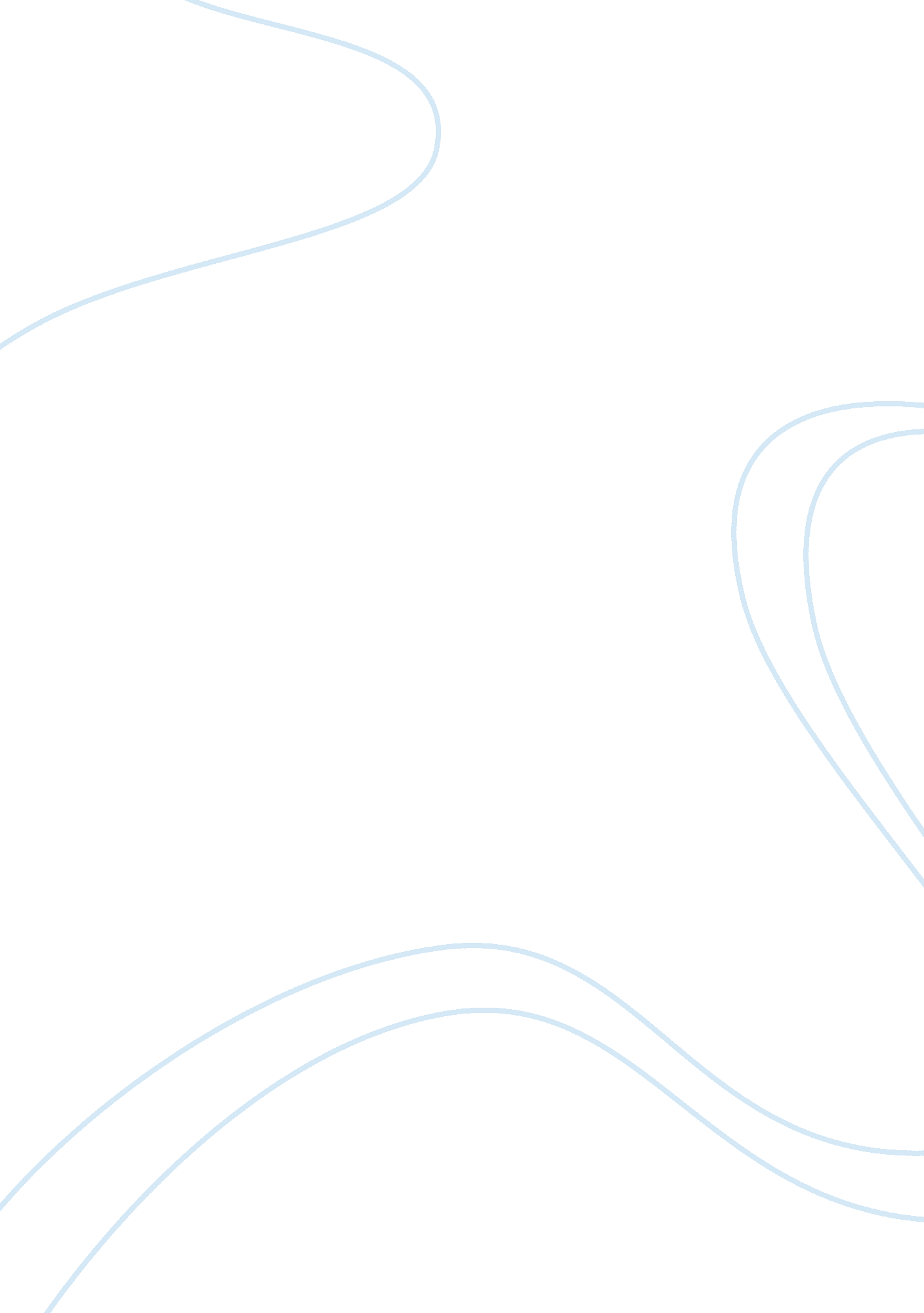 Does ghost exist in real life?Entertainment, Movie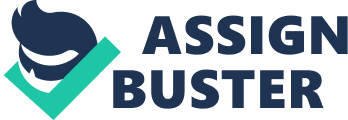 Does ghost exist in real life? It has been a popular question been ask for few decades. Some people encounter the supernatural phenomena, some not. So there are people who believe and people who disbelieves. Therefore, here are some introduction of what ghost really is, where we can find their existence, how can we feel their presence and doesscienceproof the existence of ghost. In traditional belief and fiction, a ghost (sometimes known as a spectre (British English) or specter (American English), phantom, apparition or spook) is the soul or spirit of a dead person or animal that can appear, in visible form or other manifestation, to the living. Descriptions of the apparition of ghosts vary widely from an invisible presence to translucent or barely visible wispy shapes, to realistic, lifelike visions. The deliberate attempt to contact the spirit of a deceased person is known as necromancy, or in spiritism. The region that ghosts, demons, devils, and negative energies occupy or come from, varies depending on their spiritual power, capabilities and so on. Any being such ashuman beingor subtle body that feels comfortable in their respective region because their frequencies correspond to that region. With increasing spiritual power, the ghosts become even more subtle and are found in progressively deeper negative regions. Thus ghosts who have the least spiritual power are found in the Nether region. The ghosts that exist in the deeper rungs of Hell are progressively more powerful and evil. There are few theories about ghosts. Many believe that non-reactive apparitions of people that seem to do the same things over and over are some form of energy-imprint on theenvironment. This type of ghost manifestation is known as a non-intelligent haunting or a residual haunting, and is called such due to the lack of interaction between the ghost and the living. This type of ghost is not dissimilar to a video playing over and over, ever seeming to repeat itself. Could these types of ghosts have been produced by strong thoughts created by people while living, and continuing to exist within the atmosphere in some form or fashion? This theory concerning ghosts remains unproven. We ponder if it is also possible that this type of ghost is just trapped in time, unable to communicate or interact with the living due to severe emotional trauma - a self-created mental prison, if you will. Both ghost theories regarding non-reactive ghosts will have to be worked on in the future to see which has merit. Another type of ghost is called a poltergeist, which many believe to be the projected psychokinetic energy of a living person that creates movement of objects and various noises. Though the word " poltergeist" is German for " noisy ghost," this type of phenomenon is not attributed to ghosts by those who have studied such accounts. It seems true poltergeist haunting activity is typically centred around a female adolescent in the home who is unwittingly producing the disturbance. The disturbance typically ceases over time, as the adolescent ages. A theory regarding ghosts centres around the previously described condition the earthbound spirits find themselves in. For these reasons, we believe many a haunting occurs, as ghosts are suffering and in need of assistance in easing the emotional pain. We believe that we are finding most ghostly activity, such as noises, dreams, visible appearances, various disturbance, communications, touching, and even attacks, can all be explained by coming to understand the desperate minds of pained, disembodied spirits. They are simply people in need of spirit rescue. Ghosts exist in a variety of places on Earth. They can create a centre for themselves in living and non-living objects. By centre we mean a place where they store their black energy. The centre acts as an entry point and a point of receiving or transmitting their black energy. Ghosts generally create a centre for themselves in people, trees, houses, electrical equipments etc. When they create a centre for themselves in people, it is to fulfil their desires such as eating, drinking, smoking, sex or to settle a give-and-take account. Since the ghosts are made up of the Absolute Air element, one cannot see them without subtle vision. When people repeatedly experience various forms of inexplicable distress, around a place, person or object, it is very likely that the place, person or object is affected or possessed by a ghost. Feelings of distress include feeling of apprehension, feeling a presence, feeling like one's entire energy is being sucked out or repeated mishaps happening in a certain place, without any apparent reason. The actual presence of the ghosts is however evident only to those with an activated sixth sense. The ghosts there cause distress to those who come in the vicinity or possess them, especially those who are vulnerable psychologically such as anxious and depressed or spiritually whereas people with low spiritual level are easy to get affected or possessed by ghosts. Nowadays, moderntechnologyhas rushed to the rescue by providing ghost hunters with myriad devices to capture the images, videos, and voices of ghosts. Unfortunately, tricksters and frauds have used the same technology to fool a number of people. No wonder that genuine evidence that ghosts exist is being dismissed as fraud material. People, especially those with a scientific or rational background, tend to dismiss any explanation that ghosts exist with disbelief and amusement. There are some scientific proof that ghost exist in the form of energy. The law of thermodynamics, if examined from a different angle, could prove that ghosts exist. Even if it cannot be taken as proof, it could give rise to a number of questions. If these questions are taken seriously and attempts made to find answers to them, we might very well come up with proof that ghosts exist. The law of thermodynamics is the most significant law among the gravitational laws. A careful study of it reveals the fact that science has already proved that ghosts do exist. According to this law " Energy can neither be created nor destroyed; it can only change form. " Let us now analyze this law carefully. Energy never dies, according to this important law; instead, energy shifts from one form to the other. Accordingly, the energy that we are is not destroyed by death; it just changes form. Skeptics would say that our bodies would be decomposed by the action of the microorganisms, and this is how human energy would change form. But, what about the intelligence that gives us an identity? Just consider the amazing nature of our minds and bodies. Would all this just end up as being fodder for the microbes? Does this sound like a fair exchange? The more one questions, the more one feels that there is more to life than what meets the scientific eye. In conclusion, other theories regarding ghosts do exist, such as ghosts being simply the creation of the overactive mind, hallucinations, carbon monoxide poisoning, exposure to low frequencies, etc; but we are seeing too many pieces of the puzzle come together that cannot be explained away in total by the various, sceptically theories. We ask ourselves the age-old question, " Do ghosts exist? " But in the end, realistically it's impossible to say whether ghosts are real or not. It's all down to the beliefs of the person themselves. To me and my experience of Ghosts or Spirits is of that they do exist, because of some experiences I have had in the past. However to many others with no experience it may be seen as total rubbish. 